ИНФОРМАЦИЯ о продуктивности образовательной             деятельности педагога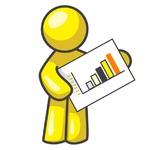 ИНФОРМАЦИЯо продуктивности деятельности педагога по развитию учащихся  2.1 Результаты участия обучающихся в предметных олимпиадах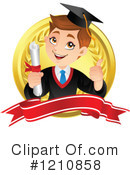 III. 2.2.Результаты внеурочной деятельности обучающихся (по предмету):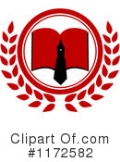 олимпиады, игры, турниры конкурсы.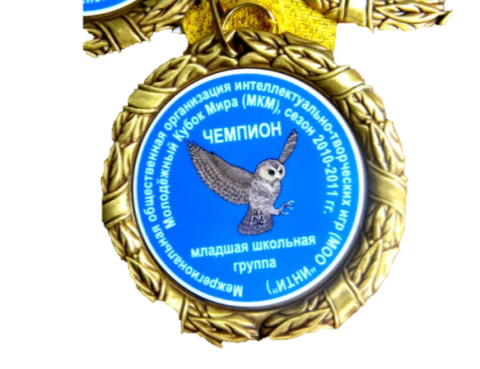 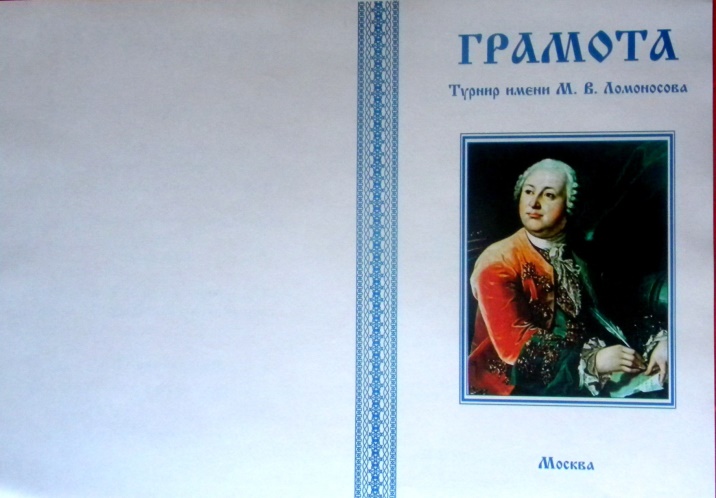 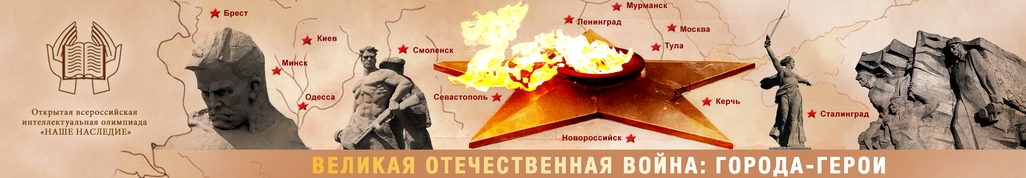 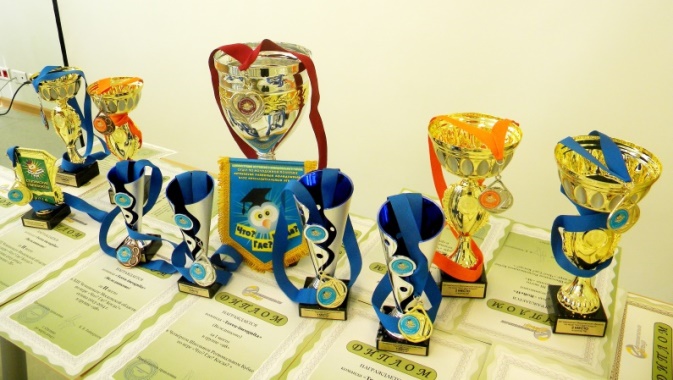 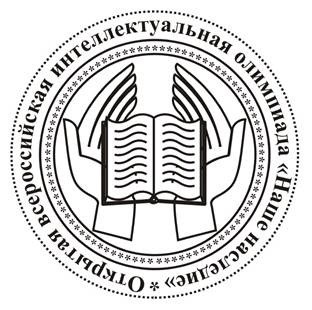 2.3. Результаты научно-исследовательской, проектной деятельности обучающихся (по предмету) Проектно-исследовательская работа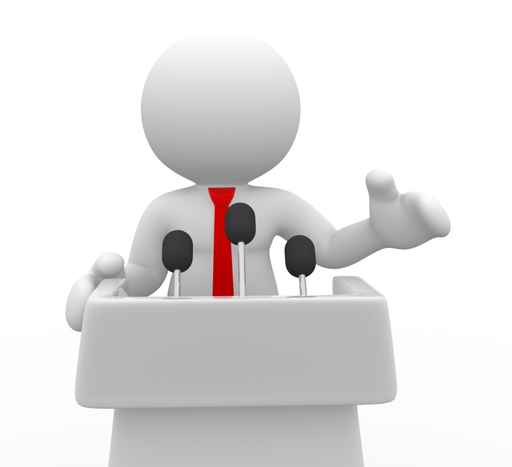                 Образовательные технологии 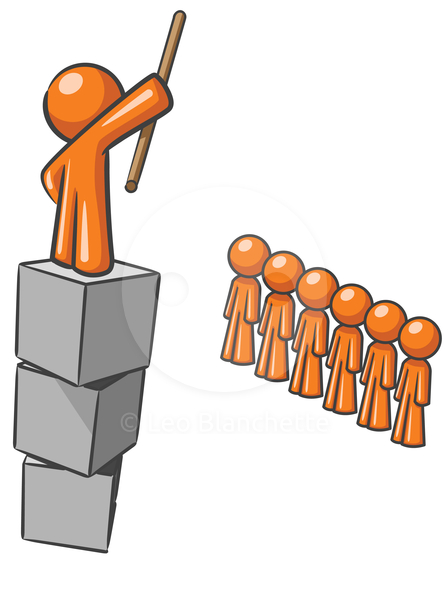 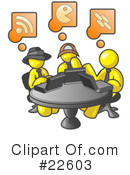 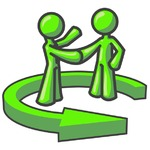 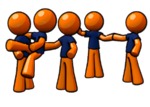 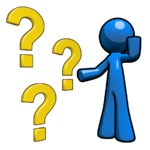 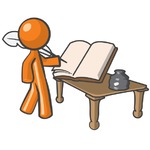       ИНФОРМАЦИЯ о продуктивности методической             деятельности педагога3.3.1. Разработка программно-методического сопровождения образовательного процесса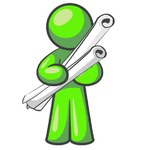 3.3.2. Выступления на научно-практических конференциях, педагогических чтениях, семинарах, методических объединениях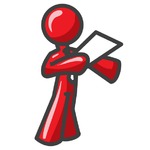 3.3.3. Проведение открытых уроков, занятий, мероприятий, мастер-классов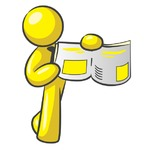 3.3.4. Научные, научно-методические и учебно-методические публикации, в том числе в электронной версии на сайте профильных издательств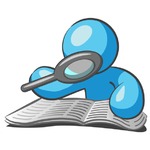 3.3.5. Публичное представление педагогического опыта на собственном сайте  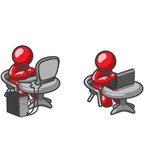 3.3.7. Участие в деятельности экспертных комиссий, апелляционных комиссий, аттестационных комиссий (до 2011 г.), предметных комиссий, профессиональных ассоциаций, жюри профессиональных конкурсов, постоянно действующих семинарах,   и др.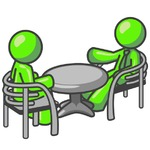 3.3.8. Руководство методическими объединениями *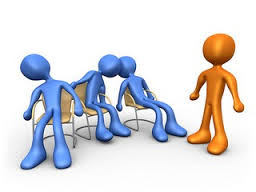 3.3.11.  Участие в профессиональных конкурсах  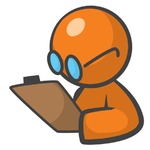 3.4. Награды 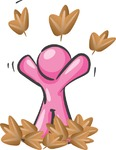                    VII.  ИНФОРМАЦИЯ                  о cайте педагога                  Собственный  профессиональный сайт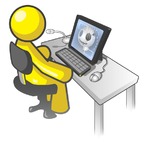    VIII.  ИНФОРМАЦИЯ        об образовании педагога и его          профессиональном развитии               Курсы повышения квалификации 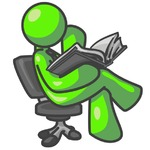 